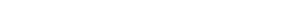 Prozess - SteckbriefProzess - SteckbriefProzess - SteckbriefProzess - SteckbriefProzess - SteckbriefProzess - SteckbriefProzess - SteckbriefProzess - SteckbriefProzess - SteckbriefProzess - SteckbriefProzess - SteckbriefProzess - SteckbriefALLGEMEINESALLGEMEINESALLGEMEINESALLGEMEINESALLGEMEINESALLGEMEINESALLGEMEINESALLGEMEINESProzessnameAuftragsabwicklungAuftragsabwicklungAuftragsabwicklungProzesseigentümerVertriebProzessanalystVertriebsmitarbeiterProzessversion1.0DatumINHALTINHALTINHALTINHALTINHALTINHALTINHALTINHALTKurzbeschreibungErfüllung von Kundenaufträgen von der Bestellung bis zum ZahlungseingangErfüllung von Kundenaufträgen von der Bestellung bis zum ZahlungseingangErfüllung von Kundenaufträgen von der Bestellung bis zum ZahlungseingangProzesszielAuftragsabwicklung von der Bestellung bis zum ZahlungseingangAuftragsabwicklung von der Bestellung bis zum ZahlungseingangAuftragsabwicklung von der Bestellung bis zum ZahlungseingangROLLENROLLENROLLENROLLENROLLENROLLENROLLENROLLENVerantw. ProzessmanagerTeamleiter VertriebTeamleiter VertriebTeamleiter VertriebProzessanwenderVertriebsmitarbeiterVertriebsmitarbeiterVertriebsmitarbeiterProzessanwenderVertriebsmitarbeiterVertriebsmitarbeiterVertriebsmitarbeiterZUSÄTZLICHE INFORMATIONENZUSÄTZLICHE INFORMATIONENZUSÄTZLICHE INFORMATIONENZUSÄTZLICHE INFORMATIONENZUSÄTZLICHE INFORMATIONENZUSÄTZLICHE INFORMATIONENZUSÄTZLICHE INFORMATIONENZUSÄTZLICHE INFORMATIONENProzessinputBestellungBestellungBestellungProzessinputBestellungBestellungBestellungProzessoutputZahlungseingangZahlungseingangZahlungseingangProzessoutputZahlungseingangZahlungseingangZahlungseingangProzessauslösendesEreignis (Start)Erhaltene BestellungErhaltene BestellungErhaltene BestellungProzessauslösendesEreignis (Start)Erhaltene BestellungErhaltene BestellungErhaltene BestellungGrob enthaltene ProzessteileKontakt mit dem Kunden aufnehmen, Stammdaten erfassen, Auftrag prüfen und freigeben, LagerverwaltungKontakt mit dem Kunden aufnehmen, Stammdaten erfassen, Auftrag prüfen und freigeben, LagerverwaltungKontakt mit dem Kunden aufnehmen, Stammdaten erfassen, Auftrag prüfen und freigeben, LagerverwaltungProzesskennzahlen,MessgrößenAuftragserfolgsquote, Anfragereaktionszeit, Nacharbeitsanteil, Erreichbarkeitsquote, Durchschnittliche Kosten pro Auftrag, Auftragserfolgsquote, Anfragereaktionszeit, Nacharbeitsanteil, Erreichbarkeitsquote, Durchschnittliche Kosten pro Auftrag, Auftragserfolgsquote, Anfragereaktionszeit, Nacharbeitsanteil, Erreichbarkeitsquote, Durchschnittliche Kosten pro Auftrag, Prozesskennzahlen,MessgrößenAuftragserfolgsquote, Anfragereaktionszeit, Nacharbeitsanteil, Erreichbarkeitsquote, Durchschnittliche Kosten pro Auftrag, Auftragserfolgsquote, Anfragereaktionszeit, Nacharbeitsanteil, Erreichbarkeitsquote, Durchschnittliche Kosten pro Auftrag, Auftragserfolgsquote, Anfragereaktionszeit, Nacharbeitsanteil, Erreichbarkeitsquote, Durchschnittliche Kosten pro Auftrag, Prozesskennzahlen,MessgrößenAuftragserfolgsquote, Anfragereaktionszeit, Nacharbeitsanteil, Erreichbarkeitsquote, Durchschnittliche Kosten pro Auftrag, Auftragserfolgsquote, Anfragereaktionszeit, Nacharbeitsanteil, Erreichbarkeitsquote, Durchschnittliche Kosten pro Auftrag, Auftragserfolgsquote, Anfragereaktionszeit, Nacharbeitsanteil, Erreichbarkeitsquote, Durchschnittliche Kosten pro Auftrag, Prozesskennzahlen,MessgrößenAuftragserfolgsquote, Anfragereaktionszeit, Nacharbeitsanteil, Erreichbarkeitsquote, Durchschnittliche Kosten pro Auftrag, Auftragserfolgsquote, Anfragereaktionszeit, Nacharbeitsanteil, Erreichbarkeitsquote, Durchschnittliche Kosten pro Auftrag, Auftragserfolgsquote, Anfragereaktionszeit, Nacharbeitsanteil, Erreichbarkeitsquote, Durchschnittliche Kosten pro Auftrag, StärkenOptimierte Auftragsabwicklung vom Bestellungseingang bis zum ZahlungseingangOptimierte Auftragsabwicklung vom Bestellungseingang bis zum ZahlungseingangOptimierte Auftragsabwicklung vom Bestellungseingang bis zum ZahlungseingangVerbesserungspotentialeOptimierte Durchgangszeiten für die AuftragsabwicklungOptimierte Durchgangszeiten für die AuftragsabwicklungOptimierte Durchgangszeiten für die AuftragsabwicklungAnforderungenEffiziente DurchlaufzeitenEffiziente DurchlaufzeitenEffiziente DurchlaufzeitenBeteiligte Organisationseinheiten / StellenVertriebVertriebVertriebBeteiligte Organisationseinheiten / StellenVertriebVertriebVertriebBeteiligte Organisationseinheiten / StellenVertriebVertriebVertriebBeteiligte Organisationseinheiten / StellenVertriebVertriebVertriebProzessartFührungsprozessKernprozess UnterstützungsprozessFührungsprozessKernprozess UnterstützungsprozessProzessartFührungsprozessKernprozess UnterstützungsprozessFührungsprozessKernprozess UnterstützungsprozessProzessartFührungsprozessKernprozess UnterstützungsprozessFührungsprozessKernprozess Unterstützungsprozess